PCT/WG/13/11ОРИГИНАЛ: АНГЛИЙСКИЙДата: 10 сентября 2020 г.Рабочая группа по Договору о патентной кооперации (PCT)Тринадцатая сессия
Женева, 5 – 8 октября 2020 г.обследование, посвященное использованию РЕСУРСОВ ДЛЯ ВИРТУАЛЬНОГО ОБУЧЕНИЯ при ОБУЧЕНИи специалистов ПО проведению ПАТЕНТНОЙ ЭКСПЕРТИЗЫ по существуДокумент подготовлен Международным бюроИстория вопросаНа своей двенадцатой сессии, состоявшейся в июне 2019 г., Рабочая группа обсудила документ, содержавший оценку результатов обследования, касавшегося подготовки специалистов по проведению патентной экспертизы по существу, проведенного в 2018 г. (документ PCT/WG/12/6). На своих трех предыдущих сессиях Рабочая группа также обсуждала результаты обследований, касавшихся подготовки специалистов по проведению патентной экспертизы по существу: сначала в отношении учебных мероприятий, проводившихся в 2013-2015 гг. (документ PCT/WG/9/18), затем – в 2016 г. (документ PCT/WG/10/7), и затем – в 2017 г. (документ PCT/WG/11/16).Краткие итоги обсуждения результатов обследования на двенадцатой сессии Рабочей группы представлены в пунктах 81-84 резюме председателя сессии (документ PCT/WG/12/24); более детальная информация об этом обсуждении приводится в пунктах 166-173 отчета о сессии (документ PCT/WG/12/25). Рабочая группа согласовала следующие действия, изложенные в пункте 173 отчета:«173.	Рабочая группа:приняла к сведению содержание документа PCT/WG/12/6;одобрила предложение о проведении Международным бюро однократного обследования для выяснения подходов ведомств ИС к использованию ресурсов для виртуального обучения, как это предусмотрено в пункте 23 документа PCT/WG/12/6; иодобрила предложение о проведении Международным бюро будущих обследований, касающихся обучения патентных экспертов, раз в два года, при этом следующее обследование, которое будет касаться мероприятий, проведенных в 2019 г. и 2020 г., планируется провести в 2021 г., как это предусмотрено в пункте 28 документа PCT/WG/12/6».обследованиЕ, касающЕЕСЯ ресурсОВ для виртуального обученияМеждународное бюро выпустило циркулярное письмо С. РСТ 1588 от 27 февраля 2020 г., в котором попросило ведомства представить информацию об использовании ресурсов для виртуального обучения при подготовке специалистов по проведению патентной экспертизы по существу. В письме содержалась просьба представить ответы до 16 марта 2020 г. с целью подготовки рабочего документа к данной сессии Рабочей группы, которая должна была состояться 26-29 мая 2020 г.  Международное бюро получило 19 ответов на это письмо, хотя лишь немногие из них поступили от ведомств ИС развивающихся и наименее развитых стран.В последние месяцы Ведомства ИС подготовили больше ресурсов для виртуального обучения, которые не упоминались в ответах на вопросник, разосланный с циркулярным письмом С. PCT 1588.  Кроме того, в свете их опыта работы в условиях пандемии COVID-19, ведомства, возможно, пересматривают свою политику в области виртуального обучения. Учитывая вышеизложенное, Международное бюро предлагает повторить обследование в уточенном варианте и сообщить о его результатах на четырнадцатой сессии Рабочей группы в 2021 году.  Это позволит ведомствам представить информацию о любых изменениях в использовании ими ресурсов для виртуального обучения при подготовке специалистов по проведению патентной экспертизы по существу с учетом их опыта работы в условиях пандемии COVID-19. Проведение обследования в уточненной версии также даст возможность ответить на эти вопросы большему числу ведомств.обследованиЕ, касающЕЕСЯ практики ОБУЧЕНИЯ ПАТЕНТНЫХ ЭКСПЕРТОВКак указано в пункте 173(c) Отчета о двенадцатой сессии Рабочей группы (воспроизведенного в пункте 2, выше), Рабочая группа одобрила проведение Международным бюро будущих обследований, касающихся подготовки патентных экспертов, раз в два года, и следующее обследование, которое планируется провести в 2021 г., позволит ведомствам ИС отчитаться о работе, проведенной в 2019 и 2020 гг.  Если Международное бюро повторит обследование в отношении ресурсов для виртуального обучения в уточненной версии и представит сообщение о его результатах на сессии Рабочей группе в 2021 г., то, во избежание дублирования содержания этих двух обследований, предлагается отложить проведение общего обследования, касающегося подготовки патентных экспертов, до 2022 г. Таким образом, это обследование будет касаться вопросов подготовки специалистов по проведению патентной экспертизы по существу в 2019, 2020 и 2021 гг. и могло бы дать ведомствам возможность сообщить об опыте их работы в условиях пандемии COVID-19 и о любых связанных с этим изменениях в организации подготовки специалистов по проведению патентной экспертизы по существу.Рабочей группе предлагается:принять к сведению содержание настоящего документа; ипредставить замечания по предложениям, изложенным в пунктах 5 и 6 настоящего документа.[Конец документа]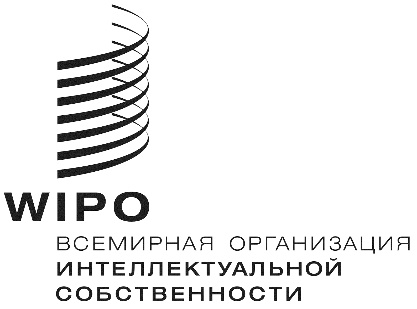 R